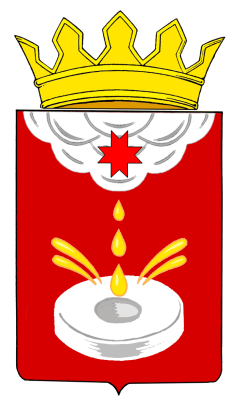 «ЮКАМЕН ЁРОС» МУНИЦИПАЛ КЫЛДЫТЭТЫСЬ ДЕПУТАТ КЕНЕШСОВЕТ ДЕПУТАТОВ МУНИЦИПАЛЬНОГО ОБРАЗОВАНИЯ «ЮКАМЕНСКИЙ РАЙОН»РЕШЕНИЕ26 сентября 2013 г.                                                                     № 106 В соответствии с Федеральным законом от 06.10.2003г. №131-ФЗ «Об общих принципах организации местного самоуправления в Российской Федерации», Жилищным кодексом РФ, руководствуясь Уставом муниципального образования  «Юкаменский район», утвержденного решением районного Совета депутатов 31.05.2005 г. № 176, Совет депутатов муниципального образования «Юкаменский район  РЕШАЕТ:1. Утвердить прилагаемое Положение «О комиссии по предоставлению жилых помещений по договорам коммерческого найма при Администрации муниципального образования «Юкаменский район»» (приложение № 1).2. Утвердить состав комиссии по предоставлению жилых помещений по договорам коммерческого найма при Администрации муниципального образования «Юкаменский район» (приложение № 2)3. Настоящее решение вступает в силу после его официального опубликования в средствах массовой информации.Глава муниципального образования«Юкаменский район»                                                                     Б.В. ВостриковПОЛОЖЕНИЕО КОМИССИИ ПО ПРЕДОСТАВЛЕНИЮ ЖИЛЫХ ПОМЕЩЕНИЙ ПО ДОГОВОРАМ КОММЕРЧЕСКОГО НАЙМА ПРИ АДМИНИСТРАЦИИ МУНИЦИПАЛЬНОГО ОБРАЗОВАНИЯ «ЮКАМЕНСКИЙ РАЙОН»I. Общие положения1. Настоящим Положением устанавливается единый порядок принятия на учет граждан в качестве нуждающихся в предоставлении жилых помещений по договорам коммерческого найма, определяются основные правила проведения заседаний и деятельности комиссии по предоставлении жилых помещений по договорам коммерческого найма при Администрации муниципального образования «Юкаменский район» (далее - комиссия) и иные вопросы, касающиеся учета и распределения жилых помещений по договорам коммерческого найма.2. Комиссия осуществляет свою деятельность на основе принципов гласности и коллегиальности в соответствии с действующим законодательством Российской Федерации и руководствуется Конституцией Российской Федерации, федеральными законами, нормативно-правовыми актами Удмуртской Республики, Уставом муниципального образования «Юкаменский район», а также правовыми актами органов местного самоуправления муниципального образования «Юкаменский район».3. Комиссия создается в составе: заместителя главы Администрации по строительству, ЖКХ и информатизации (председатель комиссии),начальник отдела капитальногостроительства, ЖКХ, транспорта и связи Администрации муниципального образования «Юкаменский район» (заместитель председателякомиссии), сотрудников Администрации муниципального образования «Юкаменский район» (далее - Администрация района), представителя от Совета депутатов муниципального образования «Юкаменский район», представителей общественных организаций и трудовых коллективов. Перечень конкретных лиц, входящих в состав комиссии, с указанием организаций, общественных движений, коллективов, которые они представляют, утверждается решением Совета депутатов муниципального образования  «Юкаменский район».4. К компетенции комиссии относится рассмотрение всех вопросов качающихся предоставления жилых помещений по договорам коммерческого найма, в том числе вопросов касающихся постановки и снятия с очереди.К компетенции комиссии могут быть отнесены иные вопросы, касающиеся жилищных правоотношений.II. Сроки и порядок проведения заседанийкомиссии5. Заседания комиссии проводятся не реже одного раза в квартал. Место проведения заседания, дата, перечень выносимых на обсуждение вопросов определяются секретарем комиссии. Обязанность проведения заседаний в сроки, установленные настоящим пунктом, а также подготовки необходимых материалов и документов, уведомления лиц, входящих в состав комиссии, о предстоящем заседании возлагается на секретаря комиссии – ведущего специалиста отдела капитального строительства, ЖКХ, транспорта и связи Администрации муниципального образования «Юкаменский район».6. Уведомление лиц, входящих в состав комиссии, о предстоящем заседании может производиться в письменной, устной формах, а также в любой форме, не запрещенной действующим законодательством. В случае если участник заседания по каким-либо причинам не сможет участвовать в заседании комиссии, он должен известить об этом секретаря комиссии до начала заседания комиссии.7. Заседания и решения комиссии оформляются в обязательном порядке протоколом, который ведется секретарем и подписывается председателем комиссии. Решения комиссии утверждаются постановлением главы Администрации муниципального образования «Юкаменский район». Протокол должен содержать перечень присутствующих лиц с указанием наличия или отсутствия кворума, дату, номер, повестку дня, тексты выступлений участников, результаты голосования, принятые решения, подписи председателя и секретаря комиссии, а также иные необходимые сведения.8. Лица, входящие в состав комиссии, должны лично участвовать в заседаниях комиссии и принимаемых комиссией решениях. Недопустимо их замещение иными лицами, не входящими в состав комиссии. Правом голоса при принятии решений комиссии обладают лица, являющиеся членами данной комиссии.9. Комиссия считается правомочной принимать решения, если присутствует две третьих или более лиц, входящих в состав комиссии. Заседания комиссии ведет председатель комиссии, а в его отсутствие - его заместитель. На заседание комиссии по решению председателя, его заместителя могут быть приглашены руководители, представители предприятий, учреждений и организаций, главы муниципальных образований - сельских поселений, ходатайствующие по существу рассматриваемого вопроса, а также граждане. Решения комиссии принимаются простым большинством голосов присутствующих на заседании членов комиссии.10. Поступившее заявление гражданина о включении в список граждан претендующих на заключение договора коммерческого найма тщательно проверяется комиссией, по результатам составляется акт проверки жилищных условий. После этого комиссия рассматривает заявление и материалы проверки жилищных условий и вносит предложения о включении гражданина в список или отказе включении главе Администрации района.11. Принятие на учет граждан, нуждающихся в предоставлении жилья по договорам коммерческого найма, производится по предложению комиссии постановлением главы Администрации муниципального образования. Заявления о принятии на учет граждан, нуждающихся в предоставления жилья по договорам коммерческого найма, рассматриваются в течение тридцати дней со дня поступления в Администрацию района. О принятом решении сообщается гражданам в письменной форме, причем у секретаря комиссии должны храниться документы, подтверждающие факт письменного уведомления граждан (квитанция заказного письма с текстом уведомления либо расписка гражданина о получении копии решения). Снятие с учета осуществляется по предложению комиссии постановлением главы Администрации района. О принятом решении граждане должны быть поставлены в известность в письменной форме с указанием основания снятия с учета, причем у специалиста по жилью должны храниться документы, подтверждающие факт письменного уведомления граждан (квитанция заказного письма с текстом уведомления либо расписка гражданина о получении копии решения).12. Иные стороны деятельности комиссии регулируются действующим законодательством.Состав комиссии по предоставлению жилых помещений по договорам коммерческого найма при Администрации муниципального образования «Юкаменский район»	1. Малых Сергей Аркадьевич – заместитель Главы Администрации муниципального образования «Юкаменский район» по вопросам строительства, ЖКХ и информатизации, председатель комиссии;	2. Касимов Дамир Рамильевич – начальник отдела капитального строительства, ЖКХ, транспорта и связи Администрации муниципального образования «Юкаменский район», заместитель председателя комиссии;	3. Поторочина Елена Викторовна – ведущий специалист-эксперт отдела капитального строительства, ЖКХ, транспорта и связи Администрации муниципального образования «Юкаменский район», секретарь комиссии;	4. Коньков Николай Зотеевич – заместитель Главы Администрации муниципального образования «Юкаменский район» начальник Управления сельского хозяйства, член комиссии;	5. Сунцова Рамзия Яхиевна – начальник отдела по управлению имущественными отношениями и землепользованию Администрации муниципального образования «Юкаменский район», член комиссии;	6. Румянцев Григорий Вячеславович – начальник юридического отдела Администрации муниципального образования «Юкаменский район», член комиссии;	7. Калинкина Ксения Николаевна -  начальник отдела народного образования Администрации муниципального образования «Юкаменский район», член комиссии;	8. Васильева Нина Леонидовна – депутат Совета депутатов муниципального образования «Юкаменский район», член комиссии.Об утверждении положения «О комиссии по предоставлению жилых помещений по договорам  коммерческого найма»Приложение № 1к Решению Совета депутатов муниципального образования «Юкаменский район» от «26» сентября 2013 года № 106Приложение № 2к Решению Совета депутатов муниципального образования «Юкаменский район» от «26» сентября 2013 года № 106